Publicado en Barcelona el 15/04/2024 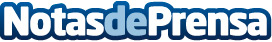 Arkhé Cosmetics apadrina a una tortuga capturada accidentalmente por una embarcación de arrastreArkhé Cosmetics ha comenzado el apadrinamiento de Arkhelina, un ejemplar juvenil de tortuga Caretta caretta de 8 kilos que fue capturada accidentalmente por una embarcación de arrastre. Arkhelina ingresó en el Centro de Recuperación de la Fundación CRAM en Barcelona el 13 de febrero de 2024. Desde entonces, ha recibido atención y cuidados especializados para su recuperación. Arkhé Cosmetics se encargará de los gastos de sus cuidados hasta que sea devuelta al mar MediterráneoDatos de contacto:Iván LozanoVMV COSMETIC GROUP+34662104320Nota de prensa publicada en: https://www.notasdeprensa.es/arkhe-cosmetics-apadrina-a-una-tortuga Categorias: Cataluña Veterinaria Ecología Solidaridad y cooperación Sostenibilidad http://www.notasdeprensa.es